Na krajském úřadě byl pořádán vzdělávací kurz „Gambling v praxi“ Dne 12. 10. 2021 realizoval odbor sociálních věcí na krajském úřadě vzdělávací seminář na téma „Gambling v praxi“. Kurz byl určen především pracovníkům přímé péče adiktologických služeb a místním protidrogovým koordinátorům obcí. Seminář v časové dotaci 8 vyučovacích hodin byl pro účastníky realizován zdarma.  Vzhledem k akreditaci programu u MPSV mohou sociálních pracovníci a pracovníci v sociálních službách tímto školením plnit další vzdělávání dle § 111 zákona č. 108/2006 Sb., o sociálních službách, ve znění pozdějších předpisů.Kurz zajišťovala odborná vzdělávací organizace zaměřená na protidrogovou problematiku Podané ruce, o. p. s.. V rámci kurzu byly účastníkům předány aktuální poznatky z praxe v léčbě a terapii patologických hráčů v ambulantní péči. Absolventi kurzu se seznámili s aktuálními trendy na poli hazardních her a zároveň s konkrétními postupy používanými v praxi. Dílčí kroky komplexní péče byly prezentovány prostřednictvím kasuistik klientů, úspěšných i neúspěšných postupů při léčbě a terapii. Účastníkům kurzu byly nabídnuty také další možnosti vzdělávání v této oblasti. 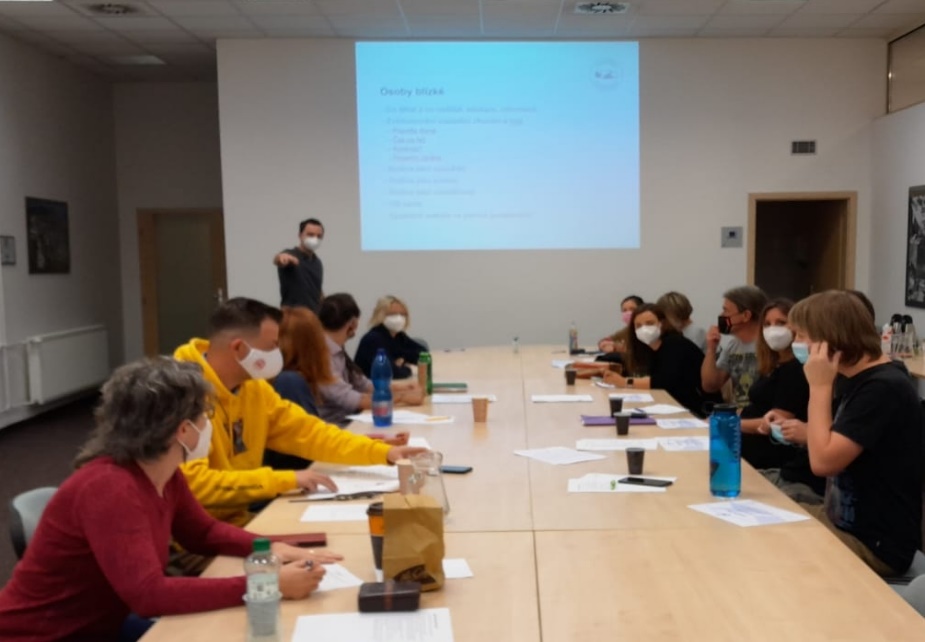 